УКРАЇНАПОЧАЇВСЬКА  МІСЬКА  РАДАВИКОНАВЧИЙ КОМІТЕТР І Ш Е Н Н Явід     жовтня  2018  року                                                        №  проектПро зміну  адресного номера житловому будинку з надвірними будівлямипо вул. Козацька        З метою впорядкування нумерації об’єктів нерухомості в м. Почаїв, створення умов володіння, користування та розпорядження цими об’єктами  їх власниками та користувачам, Положенням про порядок присвоєння та зміни адресних номерів об’єктів нерухомості розташованих на території Почаївської міської ОТГ, затвердженого рішенням сесії Почаївської міської ради № 548 від 31.10.2016 року враховуючи заповіт,  виданий приватним нотаріусом  від 14.08.2006 рок № 1461 та  розглянувши   заяву гр. Кебалюка Руслана Васильовича, виконавчий комітет  міської ради                                                     В и р і ш и в:Змінити адресний номер  житлового  будинку ,    який   належав      гр. Кебалюку Василю Іллічу на праві приватної  власності   з  адресного номера «15» по вул. Ульріха на  номер  «15а» по вул. Козацька  в м. Почаєві.Змінити  адресний номер земельній ділянці ( кадастровий номер  6123410500:02:001:0886) площею 0,0634 га, для будівництва та обслуговування житлового будинку, господарських    будівель   і   споруд (присадибна ділянка), яка належала  гр. Кебалюку Василю Іллічу з попереднього адресного номер «15 » по вул. Ульріха на  номер  «15а» по вул. Козацька  в м. Почаєві.Рекомендувати Кременецькому    РК БТІ   внести   зміни    в       адресне   господарство  по вул. Козацька  в м. Почаїв   у    відповідності до п.1    даного рішення.Лівар Н.М.Бондар Г.В.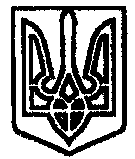 